Publicado en Barcelona el 10/12/2019 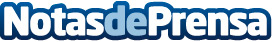 HJAPÓN celebrará su 10º Aniversario con una potente programación cultural Mediterráneo-JaponesaHJAPÓN, celebrará su décimo aniversario el próximo año 2020 con un amplio y atractivo programa de actos fomentando el intercambio y la fusión entre la cultura Mediterránea y la Japonesa, como el primer Samurai´s Day, el gran encuentro entre Catalunya y Japón "JAPALONA" o el programa de radio visual JAPOFAN. 
Una celebración que coincide con el 400 Aniversario del retorno a Japón de la Embajada de Samuráis KEICHO que visitó nuestras tierras en el siglo XVIIDatos de contacto:HJAPÓNhttps://hjapon.com/935408161Nota de prensa publicada en: https://www.notasdeprensa.es/hjapon-celebrara-su-10-aniversario-con-una Categorias: Nacional Inmobiliaria Viaje Historia Marketing Televisión y Radio Entretenimiento http://www.notasdeprensa.es